FORMULARIODEJUSTIFICACIÓNTÉCNICA Y ECONÓMICADE  LA COVOCATORIARURAL VOLUNTARIADO2022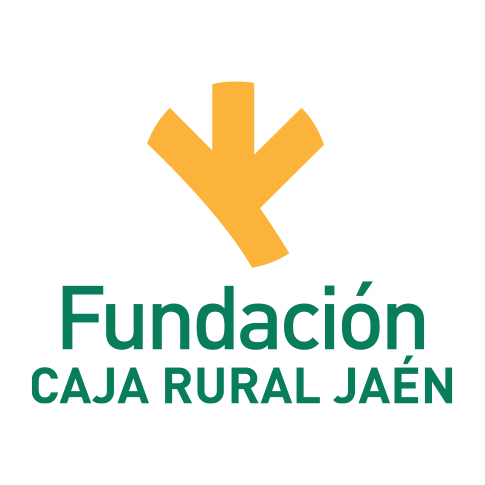 FORMULARIO DE JUSTIFICACIÓN LA RURAL VOLUNTARIADO 2021I. INSTRUCCIONES PARA CUMPLIMETAR Y PRESENTAR EL FORMULARIO.II. DATOS DE LA ENTIDADIII. JUSTIFICACIÓN TÉCNICAIV. JUSTIFICACIÓN ECONÓMICAV . DOCUMENTACIÓN A APORTARI. INSTRUCCIONES PARA CUMPLIMENTAR Y PRESENTAR EL FORMULARIO- Para completar el formulario utilice exclusivamente los campos sombreados. -Puede utilizar la tecla TAB, para pasar de un campo a otro.- En los campos en los que se especifique un número determinado de líneas o de puntos concretos, ajústese a lo establecido.- El plazo de justificación estará abierto hasta el 28 de febrero de 2023NORMAS PARA LA JUSTIFICACIÓNSe presentará copia del formulario en formato pdf y firmado digitalmente en el formulario general de justificación en el enlace habilitado en la página web de la fundación. Las facturas y justificantes de nómina se presentarán junto a la copia de la transferencia correspondiente de Caja Rural de Jaén.Los archivos estarán nombrados de la siguiente forma:Para el formulario: nºexpediente/vol22_justificación21Para facturas: nºexpediente/vol22_facturasPara justificantes de nómina: nºexpediente/vol22_nóminaPara justificante de pago: nºexpediente/vol22_reciboCRJLas fotos se enviarán en formato jpg a la dirección de correo electrónico:info@fundacioncrj.es indicando el nombre de la entidad (al menos se enviarán 3 fotos).El número de expediente está consignado en la primera comunicación que realizamos en la resolución de la convocatoria.II. DATOS DE LA ENTIDADIII. JUSTIFICACIÓN TÉCNICA DEL PROYECTO* En este apartado se valorará el cumplimiento de los objetivos propuestos en el formulario de solicitud Rural Solidaria 2022 en relación con los resultados esperados, el cronograma de actividades y los indicadores previstos.(Indicar el número de beneficiarios previstos en el formulario de solicitud y los que realmente han disfrutado de las intervenciones)(Enumerar tantos objetivos como fueron propuestos en el Formulario de Solicitud y relacionarlos con las actividades que se han realizado para cumplirlos, utilizar la función copiar y agregar tantas celdas como sean necesarias.)¿Está previsto continuar con el presente proyecto? Sí No(En caso afirmativo, justifiquen su respuesta e indiquen cómo estiman hacerlo viable y sostenible)-     IV JUSTIFICACIÓN ECONÓMICA(En este apartado consignar todas las actividades realizadas en el proyecto y su partida presupuestaria)DECLARACIÓN RESPONSABLED/Dña., con D.N.I.         en calidad de       y representante legal de la ( Entidad):      	Hace constar:	Que certifica la veracidad de los datos expuestos en el presente informe de justificación de ayudas Rural Voluntariado 2022, en cumplimiento del convenio  suscrito con fecha       y la total aplicación de las cantidades recibidas a las finalidades  pactadas, comprometiéndose a efectuar  la aclaraciones que sean requeridas por parte de la Fundación Caja Rural de Jaén.De igual forma declara que las ayudas recibidas por parte de Fundación Caja Rural de Jaén no están cubiertas por otros organismos, ni instituciones públicas o privadas en los conceptos indicados en la presente justificación.En       a       de 2023 Firmado por       V. DOCUMENTACIÓN OBLIGATORIA A PRESENTAR CON LA JUSTIFICACIÓN.1. Nombre de la EntidadNombre de la Entidad:C.I.F:  Número de expediente:     /VOL22Teléfono: Correo electrónico: 3. Información relativa al representante legal de la entidadNombre y Apellidos: N.I.F.: Cargo: Teléfono: Correo electrónico: 4. Responsable del proyectoNombre y Apellidos: Cargo: Teléfono móvil: Correo electrónico: 1. Título del proyecto justificado1. Título del proyecto justificado1. Título del proyecto justificado1. Título del proyecto justificadoTítulo:  Título:  Título:  Título:  Resumen de la Ejecución de Proyecto (máximo 10 líneas):Resumen de la Ejecución de Proyecto (máximo 10 líneas):Resumen de la Ejecución de Proyecto (máximo 10 líneas):Resumen de la Ejecución de Proyecto (máximo 10 líneas):1.1 Cronograma de la intervención1.1 Cronograma de la intervención1.1 Cronograma de la intervención1.1 Cronograma de la intervenciónInicio de la intervenciónInicio de la intervenciónFinal de la intervenciónFinal de la intervenciónFecha realFecha previstaFecha realFecha prevista1.2 Modificaciones (Indicar y describir las incidencias, modificaciones sustanciales que han tenido lugar a lo largo del desarrollo de la intervención)1.2 Modificaciones (Indicar y describir las incidencias, modificaciones sustanciales que han tenido lugar a lo largo del desarrollo de la intervención)1.2 Modificaciones (Indicar y describir las incidencias, modificaciones sustanciales que han tenido lugar a lo largo del desarrollo de la intervención)1.2 Modificaciones (Indicar y describir las incidencias, modificaciones sustanciales que han tenido lugar a lo largo del desarrollo de la intervención)1. 2. 3. 4. 5. (En el caso de que hubiere habido más de cinco modificaciones priorice las que considere más significativas)1. 2. 3. 4. 5. (En el caso de que hubiere habido más de cinco modificaciones priorice las que considere más significativas)1. 2. 3. 4. 5. (En el caso de que hubiere habido más de cinco modificaciones priorice las que considere más significativas)1. 2. 3. 4. 5. (En el caso de que hubiere habido más de cinco modificaciones priorice las que considere más significativas)1.3 Valoración general de la intervención1.3 Valoración general de la intervención1.3 Valoración general de la intervención1.3 Valoración general de la intervención Muy buena Buena Regular Deficiente Muy buena Buena Regular Deficiente Muy buena Buena Regular Deficiente Muy buena Buena Regular Deficiente2. Beneficiarios de la intervención2. Beneficiarios de la intervenciónBeneficiarios Directos previstos:     Beneficiarios Directos reales:     Hombres:      Mujeres:      Beneficiarios indirectos previstos:     Beneficiarios indirectos reales:      3. Resultados, Actividades y grado de cumplimientoObjetivo Específico 1:     Actividades Realizadas en relación con el objetivo:     Indicador de cumplimiento:     Grado de consecución:     Cumplimiento respecto al cronograma de actividades:      Objetivo Específico 2:     Actividades Realizadas en relación con el objetivo:     Indicador de cumplimiento:     Grado de consecución:     Cumplimiento respecto al cronograma de actividades:      Objetivo Específico 3:     Actividades Realizadas en relación con el objetivo:     Indicador de cumplimiento:     Grado de consecución:     Cumplimiento respecto al cronograma de actividades:      Objetivo Específico 4:     Actividades Realizadas en relación con el objetivo:     Indicador de cumplimiento:     Grado de consecución:     Cumplimiento respecto al cronograma de actividades:      Objetivo Específico 5:     Actividades Realizadas en relación con el objetivo:     Indicador de cumplimiento:     Grado de consecución:     Cumplimiento respecto al cronograma de actividades:      4. Valoración general de la intervención4.1 Estrategia de la intervención- Se ha elegido la respuesta o enfoque más apropiado para las necesidades que estaban descritos en la intervención Sí Si, con dificultades Parcialmente No4.2 Eficacia- En el desarrollo de la intervención se han alcanzado los objetivos específicos y los resultados (sin considerar el coste) Sí Si, con dificultades Parcialmente No4.3 Eficiencia- Considera que se han alcanzado los objetivos optimizando los costes (materiales, personales...),  Sí Si, con dificultades Parcialmente No4.3 Pertinencia- ¿Cómo considera la adecuación de la intervención según el diagnóstico de necesidades y el desarrollo de las actividades? Muy buena Buena Regular Mala- Justifique su respuesta (5 líneas):4.4 ImpactoExponer tres aspectos que considere que han mejorado en la vida de las personas beneficiarias del proyecto.-     -     -     4.5 Puntos fuertes y puntos débiles de la Intervención(Señale al menos tres puntos fuertes y otros tres débiles que considere que ha tenido su intervención durante el desarrollo)4.5 Puntos fuertes y puntos débiles de la Intervención(Señale al menos tres puntos fuertes y otros tres débiles que considere que ha tenido su intervención durante el desarrollo)Puntos Fuertes:-     -     -     Puntos débiles-     -     -     5. Continuidad, viabilidad y sostenibilidad del proyecto6. Personal(Personal que ha participado en el proyecto que ha sido beneficiario de la ayuda)VOLUNTARIADO:1. Detalle por actividadACTIVIDAD 1FECHAPROVEEDORIMPORTETOTAL 1ACTIVIDAD 2FECHAPROVEEDORIMPORTETOTAL 2ACTIVIDAD 3FECHAPROVEEDORIMPORTETOTAL 3ACTIVIDAD 4FECHAPROVEEDORIMPORTETOTAL 4ACTIVIDAD 5FECHAPROVEEDORIMPORTETOTAL 5ACTIVIDAD 6FECHAPROVEEDORIMPORTETOTAL 6ACTIVIDAD 7FECHAPROVEEDORIMPORTETOTAL ACTIVIDAD 8FECHAPROVEEDORIMPORTETOTAL 8Coordinador/a Voluntariado 9FECHA% NóminaIMPORTEjunio 21julio 21agosto 21septiembre 21octubre 21noviembre 21diciembre 21enero 22febrero 22TOTAL 9IMPORTE TOTAL (suma total1,2,3…+coordinador/a  9)JUSTIFICANTES ECONOMICOSa) Facturas de los materiales / productos de higiene /alimentación en relación al proyecto.b) En el caso de justificar el pago de nóminas del coordinador/a del voluntariado, será necesario adjuntar los siguientes documentos:	Recibo de la nómina correspondiente firmado por el trabajador/a.	Copia del contrato del trabajador/a 	Copia de seguros sociales en el que aparezca la ref del trabajador/a .	Pago por trasferencia a través de Caja Rural de Jaén.c) La entidad se compromete a guardar los justificantes originales durante al menos 1 año para su comprobación por parte de la Fundación Caja Rural de Jaén)Importante: No se admitirán justificaciones en la que los pagos no se hayan realizado a través de la cuenta de Caja Rural de Jaén vinculada al proyecto.